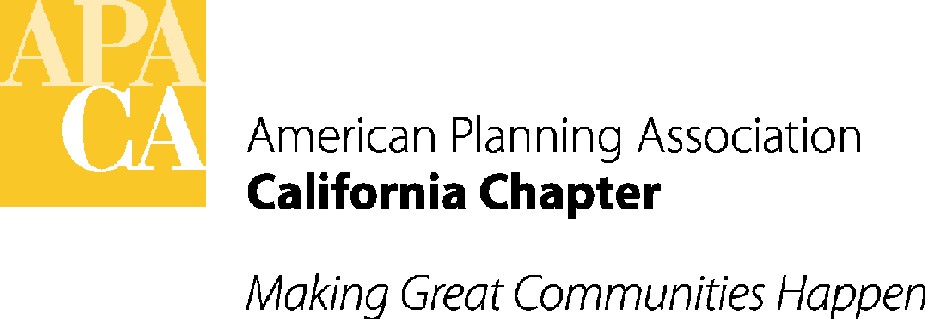 ACTION MINUTES APA California Board Meeting Sheraton Hotel, San Diego  Saturday, October 6th, 2018ATTENDEES:EXECUTIVE BOARDPresident						Pete Parkinson, AICP	President Elect 					Julia Lave Johnston VP, Administration					Sung Kwon, AICP, MCRP, MBAVP, Conferences 	 	 			Hanson Hom, AICP VP, Marketing and Membership			Mary Wright, AICP, LEED, AP NDVP, Policy and Legislation 				John Terell, AICPVP, Professional Development			Kimberly Brosseau, AICP VP, Public Information 				Marc Yeber, ASLACommission and Board Representative 		Stephen Haase, AICPCalifornia Planning Foundation			Juan Borrelli, AICP SECTION DIRECTORSCentral							Rob Terry, AICPCentral Coast						Chris Williamson, AICPInland Empire						John Hildebrand Los Angeles						Ashley Atkinson, AICPNorthern 						Sharon Grewal, AICPOrange County					Nick Chen, AICPSacramento Valley 					Bob Lagomarsino, AICPSan Diego 						Rachel Hurst, AICPAPPOINTED MEMBERS Southern Chapter Historian				Steve Preston, FAICPNorthern Chapter Historian				Larry Mintier, FAICPNorthern Membership Inclusion Coordinator		Miroo Desai, AICPDistance Education Director				Greg Konar, AICPNON-VOTING MEMBERS FAICP Co-Coordinator					Kurt Christiansen, FAICPNational Board Director, Region VI			Kristen Asp, AICPNational Policy and Legislation Representative 	Nick Maricich, AICPAPA Student Representative, Region VI		Alex Yee AICP Commissioner, Region VI			Marissa Aho, AICPPlanners Emeritus Network President			Bob Paternoster, FAICPGUESTSNational President					Cynthia Bowen, FAICP 2018 Conference Co-Chair				Brooke Peterson2018 Conference Co-Chair				Carey Fernandez 	2018 Conference Co-Chair				Betsy McCullough STAFFStefan/George – Executive Director/Lobbyist		Sande GeorgeStefan/George – Administrative Director/Lobbyist	Lauren De ValenciaACTION ITEMS FROM BOARD MEETINGCALL TO ORDERPresident Pete Parkinson called the meeting to order on Friday, February 2nd, 2018 at 10:00 am. APPROVAL OF CONSENT ITEMS The Board moved, seconded and passed to approve the agenda. The item related to Budget Overages on the agenda was postponed until the January retreat and Board meeting so that all remaining overages can be approved at once after reviewing the final 2018 P&L. The Board also approved the Consent Items:  Minutes and Membership Report. Unanimous vote. ACTION ITEMSStrategic Plan Update:  The APA California Chapter Bylaws require the Chapter’s Strategic Plan to be updated as necessary. While the content of the Strategic Plan is not specifically called out in the Bylaws, past Strategic Plans have described the Chapter’s vision, values, and objectives, and outlined the responsibilities of the elected and appointed Board officers and the Chapter affiliates in meeting these objectives in support of the Chapter’s Mission Statement. 	At the 2018 Board Retreat in February, the Board reviewed accomplishments since the 	last Strategic Plan update in 2013 and also set out new goals to update the 2018-2019 	Plan. Committees were assigned to each of the goals to finalize the updates to the 	Strategic Plan and were asked to meet again after the June Board Meeting to review and 	prioritize their plans. 	Julia Lave Johnston presented updates received since the June Board Meeting to the draft 	Strategic Plan. Julia also proposed changing the planning period for the Strategic Plan to 	cover 2019-2020, rather than 2018-19, to ensure the goals outlined in the Plan are current 	and reflect the objectives of the current Board. Julia will continue discussions with the 	various subcommittees and share a final draft of the Strategic Plan in November during the 	Executive Board conference call. Final approval of the Strategic Plan will be requested at 	the January Board Meeting. The Board moved, seconded and passed to approve changing the Strategic Plan to cover 2019-20. The Strategic Plan will be presented at the January Board Meeting for final approval. Unanimous vote.2019 Draft Budget Approval:  Sung Kwon presented the APA California Draft 2019 Budget to the Board. The Executive Board has already reviewed and approved the draft. The final budget must be approved by the full voting Board.  The draft budget is based on estimated yearly income and expenses extrapolated from the Year-to-Date Actual amounts in the July 2018 Mid-Year P&L. After approval by the full voting Board, the approved final 2019 budget is still subject to change based on the final 2018 actual expenditures and revenues.  Any amendments/adjustments to the final 2019 budget can be made at the January 2019 retreat.  EXPLANATION OF DRAFT 2019 BUDGET: Changes for 2019 from the 2018 budget are highlighted with notes in the “Changes from 2018” column in the draft 2019 budget and on the bottom of the draft budget. These notes explain the reason for the changes, which were discussed at the Board meeting. Note that as estimated, this 2019 Draft Budget shows a positive $27,128 Net Income for the year.  Some of the notable changes from 2018 to 2019 include:Dues income is projected to increase substantially in 2019 due to growing membership and a revised Chapter dues structure. (LI 4115 and 4120)Webcast income is projected to increase due to increased charges. (LI 4410)Association management fees to Stefan/George are proposed to increase by 10%, the first increase in several years, due to increased workload. (LI 5105)$5,000 is budgeted for a Chapter reception at the NPC in San Francisco. (LI 5215)$2,000 is budgeted for the VP Professional Development to attend the NPC. (LI 5405)$2,000 is budgeted for website redesign with the National web portal (or updates through the Chapter’s existing web company – see “Website Update” on page 7 of these minutes). (LI 5545)$10,000 is included for a comprehensive review and/or updates to the Chapter’s finances and financial reports by accountant and bookkeeper. (LI 5620)The Board moved, seconded and passed to approve the 2019 Budget. The final 2019 budget will be reviewed and any necessary changes/updates approved at the January 2019 Board Meeting.  Unanimous vote.	Awards Selection Criteria ACTION: Sung Kwon noted that during the review of award 	nominations, a juror requested that nominees for the Chapter Transportation Planning 	Award be required to win first place at a local Section to be eligible for Chapter nomination.  	Currently there are a number of other awards that require a first place Section award to 	be eligible for the corresponding Chapter award, but the Transportation Planning 	Award	is not currently among that list.  The juror felt that there were too many nominations for 	this award category, the nominations varied in quality and there were multiple 	nominations from local Sections.  	Sung asked the Board to approve a change to the Transportation Planning Award 	description to require those submitting for the award to have won a first place Section 	transportation planning award in the same year.   See underlined Italics for added language 	below:	6) Transportation Planning Award	NOTE: Requires first place win at the Local Section level (no ties) for the same year.	This award honors efforts to increase transportation choices for all populations, reducing 	dependence on private automobiles and helping to ease congestion and reducing climate 	change impacts.	Examples: Transportation studies; complete streets plans or projects, plans for 	pedestrian, streets, highways, aviation, parking, maritime, transit or rail; development 	and expansion of transportation systems; development and expansion of trail systems.	Several Board members suggested that this issue should be reviewed in a more holistic 	fashion as there could be other categories that should be updated to reflect the same 	policy.	The Board suggested creating a subcommittee to look at this issue. The subcommittee 	members will be: Kristen Asp, Sung Kwon, Ashley Atkinson and Marc Yeber. The 	subcommittee will look at the various Section awards as well as the submittal process 	that National APA uses. The subcommittee will suggest ways to provide more consistency 	and structure to the awards policies and provide a final recommendation to the Board at 	the January 2019 Board Meeting. 	Legislative Platform ACTION: John Terell presented the proposed 2019-20 Legislative 	Platform, “Plan California”, to the Board for final review. The Platform is intended to be 	the guiding policy document for Chapter advocacy efforts in the next biennial California 	State legislative session.  The document was prepared, reviewed and submitted by the 	Statewide Council of Legislative Representatives. The Council, convened earlier this year, 	includes a legislative representative from each Section (San Diego provided two), the 	National Policy Representative and the VP Policy & Legislation. The Council met four times 	via conference call to prepare and review the Platform.	The Platform carries over most of the policies from the prior 2017-18 Legislative 	Platform. Many of those policies were reworded for clarity and to add action verbs. 	Several other policies were deleted or combined with other policies to reflect current 	legislative trends or settled issues. Several policies were added to reflect current issues or 	legislative priorities, specifically related to housing, infrastructure, wildfire protection, 	social equity and a few minor issues. 	The major change was the introduction of a new format. The nine issue areas have been 	condensed into six areas and have been listed in order of priority. No issue in the list is 	considered unimportant, but there was broad consensus on the top three – Housing, 	Infrastructure and CEQA. Within each issue area, the policies have been grouped under 	newly added planning principles to which they are intended to respond and inform 	specific advocacy efforts. 	Finally, a brief passage has been added to the introduction to formalize how the 	Chapter’s and Sections’ advocacy efforts relate to each other, which is intended to reflect 	current practice. 	John asked the Board to approve the Platform in concept and will bring back the final 	draft in January at the 2019 Board Meeting. John will be incorporating some changes 	from Sande George and is asking for feedback from the incoming VP of Policy and 	Legislation, Eric Phillips. John asked for Board members to send him any additional 	comments or contact him with questions. The Board moved, seconded and passed to conditionally approve the 2018-19 Legislative Platform. Final approval will be requested at the January 2019 Board Meeting.   Unanimous vote.	New VP of Diversity and Equity Position ACTION:  At the February Board and Retreat a 	number of sub-committees were convened to update the Board’s Strategic Plan 	spearheaded by a set of guiding goals and objectives. Among others, this included 	promoting values of inclusion and diversity as well as advancing efforts towards social and 	environmental justice. 	Since then the Diversity Subcommittee and the Organizational Stability/Sustainability 	Subcommittee have worked to develop a recommendation that was presented to the 	Board to consider establishing a new position, “Vice President for Diversity and Equity”,	which would be part of the Executive Board. As other VP positions, this would be a 	funded position on the Board.  The subcommittee recommended the position initially	be appointed to be able to seat a strong candidate who can start working on 	diversity issues as soon as possible. Following the initial one-year term, the position 	would be transferred to an elected position (2-year tenure) to be selected by the 	membership at large.	The impetus for this recommendation is to ensure that the Board’s structure aligns with its goals and objectives. The current Membership Inclusion Coordinators are 	appointed non-voting positions with no associated funding. Nearly sixty percent of 	California’s population is minority and a glance at any planning conference or workshop 	will reveal that planners do not reflect the communities they serve. Creation of this 	position will be a recognition by the Board that it is serious in its commitment to the stated 	guiding values and goals of promoting inclusion, diversity and social justice.  	The proposal also included eliminating the appointed positions of Membership Inclusion 	Coordinator – North and South. As each Section has a diversity/membership inclusion 	type of position on their boards, the idea would be that this new VP position would 	provide leadership, mentorship and direction to the Section level “diversity” positions. In 	addition, the responsibility of organizing the annual Diversity Summit at the state 	conferences would be transferred to this position. 	This new position requires a description to be added to the APA California 	Bylaws to 	outline the duties, as presented to the Board below. A few additional changes to the 	language were made at the Board meeting, in red. The changes will be posted on the APA 	California website for 30 days (as required by the Bylaws). After that time, the Board will 	vote for final approval during the next Executive Board Conference call. 	5.11 DUTIES OF THE VICE PRESIDENT FOR DIVERSITY AND EQUITY	Duties of the Vice President for Diversity and Equity shall be:	a.	promote understanding of diverse and inclusive perspectives within the 		organization and the planning profession and APA California;	b.	promote the recruitment, support and retention of planners of color and others 	from culturally underrepresented groups in the planning profession and in APA 	California, and coordinate activities with the VP for Marketing and Membership;	c.	organize the annual Diversity Summit at the State Conference;	d.	provide leadership and mentorship to Section Diversity/Membership Inclusion 	officers and collaborate on developing new programming at Section levels; 	e.	collaborate with other VPs including that for Policy and Legislation and for Public 	Information to increase visibility of Board’s core values of diversity, inclusion and social 	justice in policy positions and activities in APA’s communications and publications.  	f. 	promote programming and learning activities for economically disadvantaged	and underrepresented students to learn about and enter the profession 	g.	outreach to and develop relationships with other affinity groups that work with 	disadvantaged and underrepresented communities and encourage equitable policies 	and engagement;	h.	coordinate with the National APA Diversity Committee’s initiatives;The Board moved, seconded and passed to conditionally approve adding a new “VP of Diversity and Equity” position to the Board, including the Bylaws amendment above. The amendments to the Bylaws will be posted online for the required 30 days, after which the Board will vote its final approval.  Unanimous vote.	Website Update:  Marc Yeber told the Board that the Chapter was scheduled to 	begin 	the process of migrating the APA California website to the Chapter/Division portal 	of the APA National website starting this past August. However, a number of migrating 	obstacles and a lack of digital capabilities have recently become evident, giving Marc and 	Francine Farrell (the Chapter’s webmaster) reason to reassess whether using National’s 	services is warranted. Below is a brief overview of some of the challenges that have been 	identified:	Functionality: It has been recently discovered that the capabilities currently employed by 	the APA California website are more sophisticated than that of the APA National site. 	This would mean the Chapter’s website capabilities would go backwards and would not 	allow the upgraded and new future capabilities and functions that the Chapter seeks for 	the next website iteration. Some existing examples of services not available through 	National’s website services include fully-integrated job ad submissions, a consultants’ 	directory and conference registration services, to name a few.	Integration: This year's registration process took a significant step backwards in terms of 	integration and automation due to the use of the National's Conference Registration 	portal. 	In addition, the 2015 Website Scoping document outlines other integration 	objectives such as an internal search engine, events calendars, news feed, 	ecommerce, 	etc. that would not be provided through National’s portal.	Migration: At the beginning of the process, APA California was told that National's website 	management team would take the lead in migrating content. However, due to the size 	and volume of the Chapter’s content, National is now indicating that may not be possible. 	In a few recent exchanges with National staff overseeing the launch and 	implementation of the portal, it became obvious that National staff had not 	understood the full scope of services that the Chapter needed, National’s portal could not 	provide those 	services at all in many cases, and other limitations would shift significant 	additional labor costs to the Chapter. It has also become apparent that National had not 	fully considered the Chapter’s long-term objectives that were outlined in the 	Chapter website document shared with the Board previously. 	While Marc was not planning to recommend any specific actions until the January 2019 	Board Meeting, Board members raised concerns with the amount of time it has taken 	to take action to upgrade the website and did not want to move to National’s services if it 	meant a step backward in the Chapter’s website capabilities and functions. Board 	members instead recommended that the Chapter move forward without the help of 	National at this time to update and expand the Chapter website, given the importance of 	the website as a member service. 	The Board suggested moving forward with either the current website contractor, Digital 	Gear, or looking for a new contractor to revamp the website. The Board also appointed a 	subcommittee to look at the existing Website Work Plan that was previously approved 	by the Board. 	The subcommittee members will be: Marc Yeber, Greg Konar, Sharon Grewal and Hanson 	Hom. Additionally, Marc and Hanson will discuss specific needs for the conference website 	and to ensure there is a landing pad for the conference site, during any transitions. 	CSUN Archives Plan of Action: Steve Preston and Larry Mintier updated the Board on APA 	California’s archives and presented the California State University, Northridge’s (CSUN) 	plan of action for processing archival materials. With the adoption of this year’s budget, 	the Chapter set aside $10,000 to facilitate processing of the archives collection at CSUN. 	CSUN also decided to add an additional grant of $5,000 in support of this project. Steve 	and Larry asked Board members to let them know if they have any specific questions or 	comments on the plan. 	2019 Board Meeting and Retreat: The next Board Meeting will be held on January 11th and 	12th, 2019 in Sacramento. This will be both a Board Meeting and Retreat. 